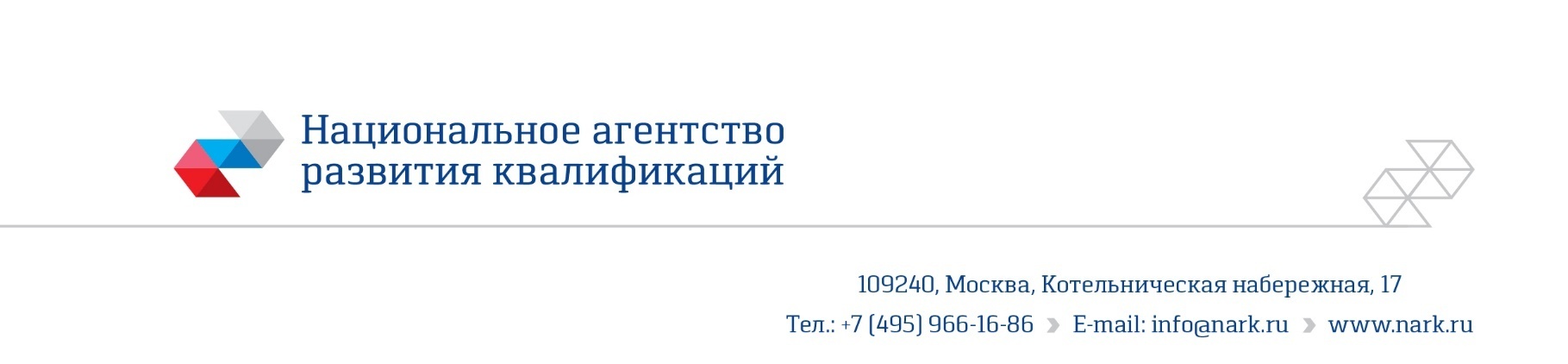 ПРИМЕР ОЦЕНОЧНОГО СРЕДСТВАдля оценки квалификации «Специалист по работе с программой капитального ремонта общего имущества в многоквартирных домах (6 уровень квалификации)»(наименование квалификации)Москва2019годСОСТАВ ПРИМЕРА ОЦЕНОЧНОГО СРЕДСТВАНаименование квалификации и уровень квалификации:Специалист по работе с программой капитального ремонта общего имущества в многоквартирных домах(6 уровень квалификации)Номер квалификации:16.14100.02Профессиональный стандарт или квалификационные требования, установленные федеральными законами и иными нормативными правовыми актами Российской Федерации (далее – требования к квалификации):16.141«Специалист по организации капитального ремонта многоквартирного дома»(Приказ Минтруда России №250н от 17.04.2018 г.)Уровень квалификации: 6-й уровень квалификацииВид профессиональной деятельности:Обеспечение проведения, организация финансирования и контроль работ по капитальному ремонту общего имущества многоквартирных домов, обеспечивающих сохранность общего имущества многоквартирного дома в течение нормативного срока его службы, комфортные и безопасные условия проживанияСпецификация заданий для теоретического этапа профессионального экзамена Общая информация по структуре заданий для теоретического этапа профессионального экзамена: количество заданий с выбором ответа: 88;количество заданий с открытым ответом: 3;количество заданий на установление соответствия: 4;время выполнения заданий для теоретического этапа экзамена:90 минутСпецификация заданий для практического этапа профессионального экзаменаМатериально-техническое обеспечение оценочных мероприятий (теоретической и практической частей профессионального экзамена)а) материально-технические ресурсы для обеспечения теоретического этапа профессионального экзамена:- канцелярские принадлежности: ручки, карандаши, бумага формата А4, - помещение, площадью не менее 10м2, с письменными столами, стульями, оборудованноепринтером, компьютером, соответствующим или не хуже указанных ниже технических характеристик и состава программного обеспечения:б) материально-технические ресурсы для обеспечения практического этапа профессионального экзамена:- помещение, площадью не менее 10м2,оборудованное компьютером (соответствующим или не хуже указанных выше технических характеристик и состава программного обеспечения), принтером, письменными столами, стульями; канцелярские принадлежности: ручки, карандаши, бумага формата А4.Кадровое обеспечение оценочных мероприятийВысшее образованиепо специальностям строительство, либо жилищное хозяйство и коммунальная инфраструктура. Опыт работы не менее 3лет в сфере жилищно-коммунального хозяйства, строительства. Подтверждение прохождения обучения по ДПП, обеспечивающим освоение: а) знаний: нормативные правовые акты в области независимой оценки квалификации и особенности их применения при проведении независимой оценки квалификации в форме профессионального экзамена;нормативные правовые акты, регулирующие вид профессиональной деятельности и проверяемую квалификацию;методы оценки квалификации, определенные утвержденным Советом оценочным средством (оценочными средствами);требования и порядок проведения теоретической и практической части профессионального экзамена и документирования результатов оценки;порядок работы с персональными данными и информацией ограниченного использования (доступа).б) умений применять оценочные средства; анализировать полученную при проведении профессионального экзамена информацию, проводить экспертизу документов и материалов;  проводить осмотр и экспертизу объектов, используемых при проведении профессионального экзамена; проводить наблюдение за ходом профессионального экзамена; принимать экспертные решения по оценке квалификации на основе критериев оценки, содержащихся в оценочных средствах;  формулировать, обосновывать и документировать результаты профессионального экзамена; использовать информационно-коммуникационные технологии и программно-технические средства, необходимые для подготовки и оформления экспертной документации; Подтверждение квалификации эксперта со стороны Совета по профессиональным квалификациям - не менее 2-х человек; Отсутствие ситуации конфликта интереса в отношении конкретных соискателей.Требования безопасности к проведению оценочных мероприятий:9.1. Все внешние элементы технических средств системы, находящиеся под напряжением, должны иметь защиту от случайного прикосновения, а сами технические средства иметь заземление или защитное заземление в соответствии с ГОСТ 12.1.030-081 и ПУЭ. 9.2. Система электропитания должна обеспечивать защитное отключение при перегрузках и коротких замыканиях в цепях нагрузки, а также аварийное ручное отключение. 9.3. Общие требования пожарной безопасности должны соответствовать нормам на бытовое электрооборудование. В случае возгорания не должно выделяться ядовитых газов и дымов. После снятия электропитания должно быть допустимо применение любых средств пожаротушения. 9.4. Факторы, оказывающие вредное воздействие на здоровье со стороны всех элементов системы не должны превышать действующих норм СанПиН 2.2.2./2.4.1340-03 от 03.06.2003 г.).Задания для теоретического этапа профессионального экзамена7. Какие из перечисленных являются факторами, определяющими материал и конструкцию перекрытия? Выберите несколько вариантов ответа.силовые;декоративные;несиловые;климатические;сейсмические;39. Что понимается под величиной, характеризующей степень ухудшения технических эксплуатационных показателей здания на определенный момент времени, в результате чего происходит снижение стоимости конструкции здания? Выберите один вариант ответа.1)	капитальный ремонт;2)	аварийное состояние;3)	степень деформации;4)	моральный износ;5)	физический износ;51. С какого момента у собственника помещения многоквартирного дома возникает обязанность по оплате расходов на капитальный ремонт общего имущества в многоквартирном доме? Выберете один из вариантов ответа.по истечении срока, установленного законом субъекта Российской Федерации, составляющего не менее одного и не более восьми календарных месяцев начиная с месяца, следующего за месяцем, в котором была официально опубликована утвержденная региональная программа капитального ремонта, в которую включен этот многоквартирный дом, за исключением случая, установленного частью 5.1 статьи 170 Жилищного кодекса Российской Федерации;по истечении срока, установленного законом субъекта Российской Федерации, составляющего не менее трех календарных месяцев начиная с месяца, следующего за месяцем, в котором была официально опубликована утвержденная региональная программа капитального ремонта, в которую включен этот многоквартирный дом, за исключением случая, установленного частью 5.1 статьи 170 Жилищного кодекса Российской Федерации;по истечении срока, установленного законом субъекта Российской Федерации, составляющего не менее трех и не более восьми календарных месяцев начиная с месяца, следующего за месяцем, в котором была официально опубликована утвержденная региональная программа капитального ремонта, в которую включен этот многоквартирный дом, за исключением случая, установленного частью 5.1 статьи 170 Жилищного Кодекса Российской Федерации;по истечении срока, установленного законом субъекта Российской Федерации, составляющего не менее шести и не более двенадцати календарных месяцев начиная с месяца, следующего за месяцем, в котором была официально опубликована утвержденная региональная программа капитального ремонта, в которую включен этот многоквартирный дом, за исключением случая, установленного частью 5.1 статьи 170 Жилищного кодекса Российской Федерации;по истечении восьми календарных месяцев, если более ранний срок не установлен законом субъекта Российской Федерации, начиная с месяца, следующего за месяцем, в котором была официально опубликована утвержденная региональная программа капитального ремонта, в которую включен этот многоквартирный дом, за исключением случая, установленного частью 5.1 статьи 170 Жилищного кодекса Российской Федерации.82. Что регламентируется правилами внутреннего трудового распорядка. Выберете один из вариантов ответа.1) порядок приема и увольнения работников, основные права, обязанности сторон трудового договора, режим работы, время отдыха, а также иные вопросы регулирования трудовых отношений у данного работодателя2) порядок приема и увольнения, ответственность сторон трудового договора, режим работы, поощрения и взыскания, применяемые в отношении работника;3) порядок приема и увольнения работников, а также иные вопросы регулирования трудовых отношений у данного работодателя;4) порядок приема и увольнения работников, основные права, обязанности и ответственность сторон трудового договора, режим работы, время отдыха, применяемые к работникам меры поощрения и взыскания, а также иные вопросы регулирования трудовых отношений у данного работодателя;5) порядок приема и увольнения работников, основные права, обязанности сторон трудового договора, применяемые к работникам меры поощрения и взыскания, а также иные вопросы регулирования трудовых отношений у данного работодателя;Критерии оценки (ключи к заданиям), правила обработки результатов теоретического этапа профессионального экзамена и принятия решения о допуске (отказе в допуске) к практическому этапу профессионального экзамена:Ключи не раскрываются.Теоретический этап профессионального экзамена включает 50 заданий, формирующихся из случайно подбираемых заданий, и считается пройденным при правильных ответах на 40 заданий.В этом случае соискатель может быть допущен к практическому этапу профессионального экзамена.Задания для практического этапа профессионального экзамена:а)задание на выполнение трудовых функций.трудовая функция:3.2.1. Актуализация региональной программы капитального ремонта и краткосрочного плана по ее реализации;трудовое действие (действия): Подготовка обоснования необходимости капитального ремонта многоквартирного домаПодготовка предложений по внесению изменений в программу капитального ремонта и краткосрочного плана по ее реализацииЗадание№ 1 на выполнение трудовых функций в модельных условиях.В адрес регионального оператора поступило обращение от собственников помещений в многоквартирном доме по адресу: г. Химки, ул. Кожуховская 8 о том, что в 2018 г. в многоквартирном доме был проведен капитальный ремонт кровли.Вместе с тем, капитальный ремонт указанного конструктивного элемента (т.е. кровли) по данному адресу предусмотрен региональной программой капитального ремонта на период 2020-2023 гг.Необходимо с учетом действующих норм Жилищного кодекса Российской Федерации:Разъяснить собственникам помещений в многоквартирном доме по адресу: г. Химки, ул. Кожуховская 8 порядок действий для урегулирования возникшей ситуации;Описать общий порядок установления необходимости проведения капитального ремонта;Описать сценарий актуализации региональной программы капитального ремонта в части многоквартирного дома по адресу: г. Химки, ул. Кожуховская 8.Условия выполнения: Экзаменуемый получает задание на бумажном (электронном) носителе и выполняет его самостоятельно. Задание оформляется письменно в виде отчета.Источник информации: Глава 9 Жилищного кодекса Российской ФедерацииМесто выполнения задания: помещение-кабинетМаксимальное время выполнения задания:40 минутПравила обработки результатов профессионального экзамена и принятия решения о соответствии квалификации соискателя требованиям к квалификации:Специалист по организации капитального ремонта многоквартирного дома (6 уровень квалификации).Положительное решение о соответствии квалификации соискателя требованиям к квалификации по квалификации.Специалист по организации капитального ремонта многоквартирного дома.принимается при выполнении теоретического задания (оценка 40 баллов и более) и верном выполнении практической части профессионального экзамена.Перечень нормативных правовых и иных документов, использованных при подготовке комплекта оценочных средств (при наличии):Конституция Российской Федерации;Жилищный кодекс Российской Федерации от 29.12.2004 г. №188-ФЗ;Градостроительный кодекс Российской Федерации от 29.12.2004 г.№190-ФЗ;Гражданский кодекс Российской Федерации от 30.11.1994 г.№51-ФЗ;Постановление Минтруда РФ и Минобразования РФ от 13.01.2003 г. № 1/29 "Об утверждении Порядка обучения по охране труда и проверки знаний требований охраны труда работников организаций";Положение о разработке, передаче, пользовании и хранении инструкции по эксплуатации многоквартирного дома, утвержденное приказом Министерства регионального развития Российской Федерации от 1 июня 2007 г. № 45;- Правила и нормы технической эксплуатации жилищного фонда, утвержденные постановлением Госстроя России от 27 сентября 2003 г. № 170; Положение о разработке оценочных средств для проведения независимой оценки квалификации (Приказ Минтруда России № 601н от 01.11.2016 г.);Трудового кодекса Российской Федерации от 30.11.2001 года №197-ФЗ;Приказ Минстроя России от 07.09.2017 № 1202/пр«Об утверждении методических рекомендаций по определению размера предельной стоимости услуг и (или) работ по капитальному ремонту общего имущества в многоквартирных домах, в том числе являющихся объектами культурного наследия»;Приказ Минстроя России от 04.08.2014 № 427/пр«Об утверждении методических рекомендаций установления необходимости проведения капитального ремонта общего имущества в многоквартирном доме»;Приказ Минстроя России от 11.11.2015 № 803/пр«Об утверждении Перечня сведений, подлежащих размещению специализированной некоммерческой организацией, осуществляющей деятельность, направленную на обеспечение проведения капитального ремонта общего имущества в многоквартирных домах на своем официальном сайте»;Приказ Минстроя России от 27.07.2015 № 526/пр«Об утверждении обязательных квалификационных требований к руководителю, кандидату на должность руководителя специализированной некоммерческой организации, которая осуществляет деятельность, направленную на обеспечение проведения капитального ремонта общего имущества в многоквартирных домах»;Приказ Минстроя России от 27.06.2016 № 454/пр«Об утверждении методических рекомендаций по установлению минимального размера взноса на капитальный ремонт»;Приказ Минстроя России от 30.12.2015 № 965/пр«Об утверждении формы отчета специализированной некоммерческой организации, осуществляющей деятельность, направленную на обеспечение проведения капитального ремонта общего имущества в многоквартирных домах и сроков его размещения»;ВСН 58-88 (р) «Положение об организации и проведении реконструкции, ремонта и технического обследования жилых зданий объектов коммунального и социально-культурного назначения», утвержденные приказом Госкомархитектуры при Госстрое СССР от 23 ноября 1988 г. № 312; ВСН 57-88 (р) «Положение по техническому обследованию жилых зданий», утвержденные приказом Госкомархитектуры при Госстрое СССР от 6 июля 1988 г. № 191; ВСН 53-86 (р) «Правила оценки физического износа жилых зданий», утвержденные приказом Госгражданстроя при Госстрое СССР от 24 декабря 1986 г. № 446; ВСН 61-89(р) «Реконструкция и капитальный ремонт жилых домов. Нормы проектирования», утвержденные приказом Госкомархитектуры от 26 декабря 1989 г. № 250; ГОСТ 31937-2011 Здания и сооружения. Правила обследования и мониторинга технического состоянияСП 13-102-2003 «Правила; обследования несущих строительных конструкций зданий и сооружений», принятый и рекомендованный к применению постановлением Госстроя России от 21 августа 2003 г. № 153; СП 40-107-2003 «Проектирование, монтаж и эксплуатация систем СП 54.13330.2016 «СНиП 31-01-2003 Здания жилые многоквартирные», утвержденный приказом Министерства строительства и жилищно-коммунального хозяйства Российской Федерации от 3 декабря 2016 г. № 883/пр;СП 48.13330.2011 «СНиП 12-01-2004 Организация строительства» (с Изменением № 1), утвержденный приказом Министерства регионального развития Российской Федерации от 27 декабря 2010 г. № 781;СП 24.13330.2011 «СНиП 2.02.03-85 Свайные фундаменты» (с Изменением № 1), утвержденный приказом Министерства регионального развития Российской Федерации от 27 декабря 2010 г. № 786; СП 61.13330.2012 «СНиП 41-03-2003 Тепловая изоляция оборудования и трубопроводов» (с Изменением № 1), утвержденный приказом Министерства регионального развития Российской Федерации от 27 декабря 2011 г. № 608;СП 50.13330.2012 «СНиП 23-02-2003 Тепловая защита зданий», утвержденный приказом Министерства регионального развития Российской Федерации от 30 июня 2012 г. № 265;СП 2.13130.2012 «Системы противопожарной защиты. Обеспечение огнестойкости объектов защиты» (с Изменением № 1), утвержденный приказом Министерства Российской Федерации по делам гражданской обороны, чрезвычайным ситуациям и ликвидации последствий стихийных бедствий от 21 ноября 2012 г. № 693; СП 30.13330.2016 «СНиП 2.04.01-85* Внутренний водопровод и канализация зданий», утвержденный приказом Министерства строительства и жилищно-коммунального хозяйства Российской Федерации от 16 декабря 2016 г. № 951/пр (в ред. приказа Министерства строительства и жилищно-коммунального хозяйства Российской Федерации от 10 февраля 2017 г. № 86/пр);СП 60.13330.2016 «СНиП 41-01-2003 Отопление, вентиляция и кондиционирование воздуха», утвержденный приказом Министерства строительства и жилищно-коммунального хозяйства Российской Федерации от 16 декабря 2016 г. № 968/пр (в ред. приказа Министерства строительства и жилищно-коммунального хозяйства Российской Федерации от 10 февраля 2017 г. № 86/пр);СП 124.13330.2012 «СНиП 41-02-2003 Тепловые сети», утвержденный приказом Министерства регионального развития Российской Федерации от 30 июня 2012 г. № 280;СП 45.13330.2017 «СНиП 3.02.01-87 Земляные сооружения, основания и фундаменты», утвержденный приказом Министерства строительства и жилищно-коммунального хозяйства Российской Федерации от 27 февраля 2017 г. № 125/пр;СП 71.13330.2017 «СНиП 3.04.01-87 Изоляционные и отделочные покрытия», утвержденный приказом Министерства строительства и жилищно-коммунального хозяйства Российской Федерации от 27 февраля 2017 г. № 128/пр;- Методические указания по определению величины накладных расходов в строительстве (МДС 81-33.2004), утвержденные постановлением Госстроя России от 12 января 2004 г. № 6;- ГОСТ 3262-75 «Трубы стальные водогазопроводные. Технические условия», утверждённый и введенный в действие постановлением Госстандарта СССР от 11 сентября 1975 г. № 2379 в ред. Изменения № 1, утв. в ноябре 1977 г., Изменения № 2, утв. в декабре 1978 г., Изменения № 3, утв. в январе 1987 г., Изменения № 4, утв. в мае 1988 г., Изменения № 5, утв. в ноябре 1989 г., Изменения № 6, утв. в ноябре 1991 г.;- ГОСТ 31311-2005 «Приборы отопительные. Общие технические условия», утверждённый и введенный в действие приказом Ростехрегулирования от 26 апреля 2006 г. № 80-ст;ГОСТ Р 51929-2014 «Услуги жилищно-коммунального хозяйства и управления многоквартирными домами. Термины и определения» введенный в действие приказом Росстандарта от 11 июня 2014 г. № 543-ст.Единица структуры оценочного средства в соответствии с Приложением к Положению о разработке оценочных средств для проведения независимой оценки квалификации, утвержденному приказом Министерства труда и социальной защиты Российской Федерации от 1 ноября 2016г. №601нНомер страницы1.Наименование квалификации и уровень квалификации32.Номер квалификации33.Профессиональный стандарт или квалификационные требования, установленные федеральными законами и иными нормативными правовыми актами Российской Федерации34. Вид профессиональной деятельности35. Спецификация заданий для теоретического этапа профессионального экзамена36. Спецификация заданий для практического этапа профессионального экзамена57. Материально-техническое обеспечение оценочных мероприятий68. Кадровое обеспечение оценочных мероприятий79. Требования безопасности к проведению оценочных мероприятий810. Задания для теоретического этапа профессионального экзамена 911. Критерии оценки (ключи к заданиям), правила обработки результатов теоретического этапа профессионального экзамена и принятия решения о допуске (отказе в допуске) к практическому этапу профессионального экзамена1112. Задания для практического этапа профессионального экзамена1113. Правила обработки результатов профессионального экзамена и принятия решения о соответствии квалификации соискателя требованиям к квалификации1214. Перечень нормативных правовых и иных документов, используемых при подготовке комплекта оценочных средств13Знания, умения в соответствии с требованиями к квалификации, на соответствие которым проводится оценка квалификацииКритерии оценки квалификацииТип и № задания123Нормативные правовые акты, регламентирующие проведение работ по оценке физического износа, контроль технического состояния конструктивных элементов и систем инженерного обследования, составление описи работ по ремонту общего имущества многоквартирного дома. Правила и методы оценки физического износа конструктивных элементов и систем инженерного оборудования общего имущества многоквартирного дома1 балл за правильное выполнение задание Задание с выбором ответа: №41, №42, №43, №44, №45, №46, №47, №48, №49, №50, №51, №52, №53, №54, №55, №56, №57, №58, №59, №60, №61, №62, №63, №64, №65, №67, №68, №69Задание с открытым ответом: №95Правила и нормы технической эксплуатации многоквартирных домов1 балл за правильное выполнение заданиеЗадание с выбором ответа: №82, №83, №84, №85Основы документоведения, современные стандартные требования к отчетности1 балл за правильное выполнение задание Задание с выбором ответа: №75, №76, №77, №78Задание на установление соответствия: №91Технологии обработки информации с использованием вычислительной техники, современных коммуникаций и связи1 балл за правильное выполнение задание Задание на установление соответствия:№90, №92Правила определения физического износа зданий1 балл за правильное выполнение задание Задание с выбором ответа: №1, № 2, №3, №4, №5, №6, №7, №8, №9, №10, №11, №12, №13, №14, №86Технология и организация работ по оценке физического износа, контроля технического состояния конструктивных элементов и систем инженерного оборудования, составления описи работ по ремонту общего имущества многоквартирного дома1 балл за правильное выполнение задание Задание с выбором ответа: №15, №16, №17, №18, №19, №20, №21Основы конфликтологии1 балл за правильное выполнение заданиеЗадание с выбором ответа: №22, №23, №24, №25, №26, №27, №66Задание на установление соответствия:№89Задание с открытым ответом: №93,94Требования охраны труда при проведении работ по оценке физического износа, контроле технического состояния конструктивных элементов и систем инженерного оборудования, составлении описи работ по ремонту общего имущества многоквартирного дома1 балл за правильное выполнение задание Задание с выбором ответа: №87, №88Методы визуального и инструментального обследования1 балл за правильное выполнение задание Задание с выбором ответа: №28, №29, №30, №31, №32, №33, №34, №35, №36, №37, №38, №39, №40Правила внутреннего и трудового распорядка1 балл за правильное выполнение задание Задание с выбором ответа: №80, №81Этика делового общения и правила ведения переговоров1 балл за правильное выполнение заданиеЗадание с выбором ответа: №70, №71, №72, №73, №74Трудовые функции, трудовые действия, умения в соответствии с требованиями к квалификации, на соответствие которым проводится оценка квалификацииКритерии оценки квалификацииТип и N заданияТ.Ф. 3.2.1. Актуализация региональной программы капитального ремонта и краткосрочного плана по ее реализацииСоответствие изложенной позиции требованиям жилищного законодательства, оценка понятности и возможности изложенной позиции на практике Задание №1 на выполнение трудовых действий в модельных условияхТ.Ф. 3.2.3. Согласование с собственниками помещений многоквартирных домов и органами местного самоуправления предложений о проведении капитального ремонтаСоответствие модельному ответуЗадание №2 на выполнение трудовых действий в модельных условияхДлина диагонали экрана монитораНе менее 11 дюймовКлавиатураПроводная русифицированная классическая клавиатура с клавишами прямоугольной формы, расположенными горизонтальными рядами параллельно друг другу. Русская и латинская (английская) раскладка на клавишах легко читается.Графический манипулятор «Мышь»Проводная оптическая лазерная или светодиодная мышь. Рабочая поверхность мыши должна обеспечивать точную и корректную работу и перемещение ее курсора.ПроцессорIntelCore i3 или аналогичный ему по производительности другой маркиОбъём оперативной памятиНе менее 4 ГБОперационная системаПоддерживаемая версия операционной системы для ЭВМСвободная ёмкость жесткого диска для использования экзаменуемымНе менее 20 ГбКоммуникационные устройстваСетевой адаптер, обеспечивающий подключение к локальной вычислительной сети ЦОК и доступ в ИнтернетРекомендуемый набор программного обеспеченияПакет стандартных офисных приложений для работы с документами, таблицами и т.п. (напр., ApacheOpenOffice, MS Office, PDF Reader или аналогичные, достаточные для подготовки отчетных материалов по результатам экзамена)Рекомендуемый набор программного обеспеченияАрхиватор (напр., WinRAR или 7-Zip и т.п.)Рекомендуемый набор программного обеспеченияИнтернет-браузер (напр., IE, Chrome, Opera или FireFox и т.п.)